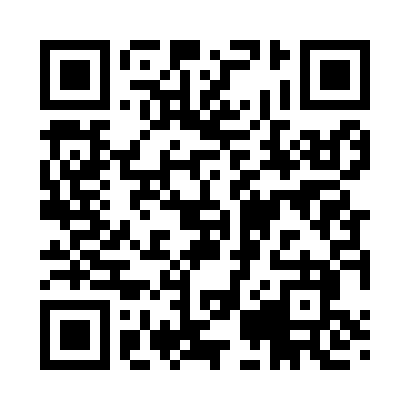 Prayer times for Clarks Mills, Maine, USAMon 1 Jul 2024 - Wed 31 Jul 2024High Latitude Method: Angle Based RulePrayer Calculation Method: Islamic Society of North AmericaAsar Calculation Method: ShafiPrayer times provided by https://www.salahtimes.comDateDayFajrSunriseDhuhrAsrMaghribIsha1Mon3:165:0512:464:528:2710:162Tue3:175:0612:474:528:2710:163Wed3:185:0712:474:528:2710:154Thu3:195:0712:474:538:2710:155Fri3:205:0812:474:538:2610:146Sat3:215:0812:474:538:2610:137Sun3:225:0912:474:538:2610:128Mon3:235:1012:484:538:2510:129Tue3:245:1112:484:538:2510:1110Wed3:255:1112:484:538:2410:1011Thu3:275:1212:484:538:2410:0912Fri3:285:1312:484:528:2310:0813Sat3:295:1412:484:528:2210:0714Sun3:305:1512:484:528:2210:0615Mon3:325:1612:484:528:2110:0516Tue3:335:1612:494:528:2010:0317Wed3:345:1712:494:528:2010:0218Thu3:365:1812:494:528:1910:0119Fri3:375:1912:494:528:1810:0020Sat3:395:2012:494:518:179:5821Sun3:405:2112:494:518:169:5722Mon3:425:2212:494:518:159:5523Tue3:435:2312:494:518:149:5424Wed3:455:2412:494:508:139:5325Thu3:465:2512:494:508:129:5126Fri3:485:2612:494:508:119:4927Sat3:495:2712:494:498:109:4828Sun3:515:2812:494:498:099:4629Mon3:525:2912:494:498:089:4530Tue3:545:3012:494:488:079:4331Wed3:555:3112:494:488:069:41